A head movement approach to Talmy’s typology*Raffaella Folli and Heidi HarleyAbstract: We propose that the well-known verb-framed/satellite-framed variation observed by Talmy (1975 et seq.) is a true syntactic parameter of a well-understood type: a head movement parameter. We claim that it depends on an uninterpretable feature bundled with the particular v head used in change-of-state constructions which forces the head of the Res(ult)P complement of v to head-move to v in Italian. The technical apparatus employed is a feature-driven head movement parameter, of the same kind that accounts for the familiar V-to-T or T-to-C variation cross-linguistically. We argue that in Talmy’s class of ‘verb-framed’ languages, head movement of the embedded Res head to change-of-state v is mandatory, just as head movement of v to finite T is mandatory in V-to-T languages. Unlike previous proposals, this approach does not ascribe a deficiency to verb-framed languages, either in their semantic composition inventory or in their inventory of structural operations, both of which are prima facie implausible from a biolinguistic/Minimalist perspective. Keywords: manner of directed motion, telic-pair formation, verb-framed, satellite-framed, head movement parameter, Path, typologyIntroductionSince Talmy's (1972, 1973, 1975, 1985) observation that the verbal inventories of languages can differ systematically in the semantic content they encode, most formal analyses of the phenomenon have fallen into two general families. One approach focuses on prepositional elements encoding Path semantics that are supposed to be unavailable in verb-framed languages (Higginbotham 2000, Folli 2002, Fabregás 2007, Svenonius 2008, Romeu 2011, a.o.). Another approach posits a special type of structure-building operation, sometimes called ‘manner incorporation’, which allows directed motion verbs to express manner semantics, similarly supposed to be unavailable in verb-framed languages (Harley 2005, McIntyre 2004, Mateu 2002, Mateu and Rigau 2008, Mateu and Acedo Matellan 2012, among others). What both approaches have in common is that they posit a deficiency in verb-framed languages, either lexical (in the case of the prepositional-deficiency approach) or syntactic (in the case of the manner-incorporation approach).We argue that the variation instead results from a parameter of a very standard type, parallel to other well-understood parameters in the verbal domain. We propose that verb-framed languages like Italian enforce a head movement requirement in the lowest domain of the clause, that is, in the first-phase syntax of the vP. Satellite-framed languages like English are not subject to this requirement. This accounts for the observed typological variation without appealing to a novel type of parameter resting on syntactic or lexical deficiency. We propose that Italian and English differ simply in the source of the root content of their change-of-state v° head: in Italian, it must be supplied via head movement, while in English, it need not be.In section 2, we first review the modern decomposition of change-of-state verbs into multiple projections that encode the causal and result components of change-of-state events, and sketch the outline of our proposed analysis. We then review previous deficiency-based approaches to the Talmian typology, as well as a more recent third morphologically-based approach, arguing that all previous approaches have significant problems. In section 3, we demonstrate that Italian verbs are not globally ‘fixed’ in their argument structure, contrasting the spray/load alternation with the carve/sculpt alternation. We show that Italian verbal alternations are restricted in manner-of-change-of-state frames, but not otherwise. In both Italian and English the carve/sculpt are ambiguous between a manner reading and a result reading, but even these semantically profligate verbs show the typological contrast between the two languages when used in a manner-of-change frame: one can carve wood into a doll in English but not in Italian. In section 4, we present the technical implementation of our proposal, formalized in terms of uninterpretable features on Italian change-of-state v that trigger mandatory head movement from v’s result-denoting complement. In section 5, we elaborate the umbrella category of ‘result’, using a finer-grained decomposition of this category to ensure that our proposal is compatible with lexical variation. Section 6 concludes.Verb-Framed vs. Satellite-FramedTalmy (1975, 1985) showed us that languages differ with respect to the ability of a directed motion verb to express a manner of motion. For example, boats can float towards and into caves in English (1) but not in Italian (1b, c). To express floating motion in an Italian directed-motion construction, an adjunct is required (1d):a.        	The boat floated into the cave.b.        	*La barca galleggió 	nella grotta. 		(No directed motion interpretation)        	  the boat floated 	in.the cave.	‘The boat floated into the cave.’ c.	La barca galleggió	nella grotta. 		(Locative interpretation only,	the boat floated 	in.the cave		no directed motion interpretation) 	‘The boat floated in the cave.’ d.        	La barca entró nella grotta galleggiando.          	the boat entered into the cave, floating        	‘The boat entered the cave, floating.’Talmy (1985) correlated the availability of the manner-of-directed-motion structure with the availability of other patterns, including adjectival resultatives (2a below) and verb-particle constructions (2b). Subsequent work has argued that two other structures also correlate with the availability of manner of directed motion, namely ditransitive ('double object') constructions (Snyder 1995, Harley 2005, 2007, Folli and Ramchand 2005) (2c) and productive noun-noun compounding (Snyder 2001) (2d). Italian and English differ systematically in all of these respects, as well as in the manner-of-directed-motion construction.a. Resultatives: English speakers knock themselves silly, but Italian speakers don't.b. Particles: English speakers lock themselves out, but Italian speakers don't.c. Double objects: English speakers show people things, but Italian speakers don't.d. Compounds: English speakers book [hotel rooms], but Italian speakers don't. As Talmy notes, the ubiquity of such structures in satellite-framed languages like English make the contrast with verb-framed languages all the more astonishing:To a speaker of a language like English, such sentences may seem so straightforward that they offer little to ponder: how else might such propositions be colloquially expressed? But in fact there are languages with very different patterns of expression. Even a language as seemingly kindred as Spanish can express virtually none of the above sentences in the way that English does.	 (Talmy 1985: 63, italics original)This contrast has been the focus of intensive investigation in formalist, functionalist and psycholinguistic literature (see Beavers, Levin, and Tham 2011 for a recent summary and synthesis). Our understanding has been greatly enhanced by the development of theories of event structure composition and the syntax-semantics interface (Borer 1994, 2003, Rosen 1999, Ramchand 2008, among many others). In the next section, we briefly sketch how the new understanding of the internal structure of the verb phrase raises the possibility of a purely syntactic parameter that can capture this kind of typological variation. The Syntax of Event Structure and Encoding the Result in the VerbSince a cluster of important proposals investigating argument structure in the early 1990s (Hale and Keyser 1993, Borer 1994, Chomsky 1995, and Kratzer 1994, 1996), the traditional VP has been decomposed into least two projections, a functional layer (vP or VoiceP) embedding a lexical layer (VP or √P). The higher functional layer introduces the external argument and causative/ agentive semantics, and the lower lexical layer introduces the internal argument and the core lexical semantic content of the verb. At the same time, a separate line of research explored the syntactic correlates of event structural distinctions, linking syntactic behaviors like case or valence alternations to functional projections that encode semantic event-structural properties like telicity or causativity (see, e.g. Ritter and Rosen 1998, Tenny 1992, Borer 1994 and 1998, Travis 2000; see Rosen 1999 for a review and summary of these developments). These two lines of investigation converged robustly in the analysis of change-of-state predicates, which denote a (caused or spontaneous) process leading to a result state. For example, the subject vP layer of Chomsky 1995, or the VP1 of Hale and Keyser 1993, or the VoiceP of Kratzer 1996 mapped naturally to the AspPP of Borer 1994, or the FPInitiation of Ritter and Rosen 1998, or the VP1 of Travis 2000; all these projections introduced the external argument, and the event-structural proposals argued that it also introduced the initiating event in change-of-state predicates. Similarly, the VP2 of Hale and Keyser 1993, or the VP of Chomsky 1995, Kratzer 1996 mapped naturally to the AspPQ of Borer 1994 or FPDelimitation of Ritter and Rosen 1998; this projection is related to the structural licensing or introduction of internal arguments, and also to the second sub-event in change-of-state predicates, the achievement of the result state. Ramchand 2008 is a good example of the modern synthesis of these ideas, providing an explicit semantics linking sub-events to particular syntactic projections, predicting the existence of event-related syntactic phenomena crosslinguistically. Her proposal for the decomposed VP syntactic skeleton is shown in (3), with annotations indicating the event-structural contribution of each node. She notes the affinity between her initP and the external-argument-introducing vP. 		initP			(causing projection) 		DP3			(subject of	‘cause’)	init		procP			(process projection)				DP2					(subject of			‘process’)	proc		resP			(result projection)						DP1							(subject of					‘result’)	res		XP									….In this paper, we argue that Talmy’s lexical-semantic effects are properly viewed through the lens of this subevent syntax. Talmy's typological claim depends on the decomposition of directed motion events into a path/process subevent and a goal/result subevent. This suggests a direct mapping to the syntactic substructures of the decomposed verb phrase (as proposed by e.g. Folli and Ramchand 2001, Folli 2002, Folli and Harley 2006, among others). We can view the typology in a new way: as having to do with language-specific parameters governing the movement (or not) of the heads expressing the separate sub-events, in a way exactly parallel to other head movement parameters that have long been established in the literature. Head movement assembles heads that express separate features into single words. If we were describing V-to-T movement in the Talmian idiom, for example, we could say that languages with V-to-T movement 'express Tense in the verb', while a language that strands T has a 'satellite' expression of Tense. In the same way, if Res is a syntactic head separate from v as in (3), a language could require Res-to-v movement, with the consequence that Result must be 'expressed in the verb'. Another language might allow Res to remain in situ, stranding it separately from the verb and thus express Res in a 'satellite'. This is the core of our proposal: Italian has a Res-to-v head movement requirement, requiring the result of a change-of-state to be ‘expressed in the verb’, while English permits Res to remain in situ, stranding it separately from the verb and allowing for a ‘satellite’ expression of Result. We sketch this proposal for the basic motion example below, simplifying to a two-projection view vP for ease of exposition: English				Italian        ….vP					        …vPv+√		ResP 				v+Res			ResPfloat						entrare	DP		Res’			enter		DP		Res’	the	Res		PP			      la barca	tRes		PP 	boat	to					      the boat			P		DP					 P		DP			in							nel-				        the cave					in	       -la grotta											         the caveThe boat floated into the cave				La barca entró nella grotta							The boat entered in.the caveWe propose that because English v need not combine with Res via head movement, it can instead combine with an adverbial Root (√), producing a manner verb, adapting the proposal in Embick 2010. The adverbial √ enters the structure via e-Merge to a projection of v, and then m-merging with v to produce the same head-adjunction structure as head movement, following Matushansky 2006. Since Res must head-move to v in Italian, all satellite realizations of Res are impossible in Italian, whether PPs as in (float) into the cave, adjectival resultatives as in (knock) X silly or verb-particle constructions as in (lock) X out. Because Res must be head-adjoined to v and realized within the same complex head as v, i.e. Result must be ‘encoded in the verb’. On this view, the verb-framed/satellite framed distinction is part of a well-accepted paradigm for syntactic typological variation. However, most previous approaches to Talmy's typology require an entirely new type of ‘deficiency’-based parametric variation. One variety ascribes a lexical deficiency to verb-framed languages; the other a syntactic deficiency. Neither is compatible with the 'minimal design' desiderata laid out for Minimalist syntactic analyses. In the next section, we briefly review each type of approach, and discuss their relationship to the semantic composition of complex event types.Lexical Deficiency ApproachesProposals focusing on the different lexical inventories of the two types of languages have ascribed the distinction to the absence of certain kinds of prepositions from verb-framed languages.  Our representative of this type of approach will be Folli 2002 (but see also Higginbotham 2000, Folli and Ramchand 2005, Acedo-Matellán 2010, Fabregas 2007, Ramchand 2008, among others). The claim is that verb-framed languages lack nonverbal lexical items encoding Path semantics, a literal implementation of Talmy's characterization of 'verb-framed' lexicalization patterns. The lexicons of satellite-framed languages, in contrast, have Path-denoting items in other syntactic categories. For example, the preposition to in English includes a Path component, while the preposition a in Italian is purely locative, and hence is better translated by English locative prepositions such as at or in. The impossibility of a motion interpretation in the English sentence in (5b) is thus parallel to the analogous Italian sentence with a, in (5c):Italian a = English at/in; Italian lacks an equivalent of English toa.         	The car shuddered to a stop. 		only motion to an endpoint, i.e. ‘to a halt’b.        	The car shuddered at a stop.		only activity at a location; ‘a stop’ is a place 	c. 	La macchina 	ha scricchiolato 	alla fermata (dell’autobus).			The car 	has screeched 		to.the stop (of.the bus) 			OK ‘The car has screeched at the bus stop.’		only activity at a location		Not: ‘The car screeched to a stop.’Even with Italian verbs that clearly encode a motion event, such as navigare ‘sail’ or viaggiare 'travel', it is impossible to add a Goal PP using these simple locative prepositions. In Italian, directed motion constructions take the essere ‘be’ auxiliary (Hoekstra and Mulder 1990, Folli and Harley 2005). This auxiliary only is available with dedicated directed motion verbs like andare, ‘go’ (see (5) below), not with viaggiare ‘sail’ or navigare ‘travel’, which require the avere ‘have’ auxiliary and permit only a locative interpretation for a PP.  	Gianni ha\*è 	viaggiato a Roma. 	Gianni has\is 	travelled at Rome	OK: ‘Gianni has travelled in Rome.’	Not: ‘#Gianni has travelled to Rome.’Folli (2002) notes that the ability of the locative prepositions in and at to appear in copular constructions, unlike the motion-related prepositions to and into, also supports the notion that the locative prepositions make a purely locative semantic contribution that the motion-related prepositions cannot ((7)a). Italian nel ‘in the’ is well-formed in a copular context ((7)b), again patterning with the locative English prepositions.  a.	The ball is in/*into the basket.b.	La palla è 	nel canestro.	The ball is 	in.the basket.	‘The ball is in the basket.’The framing idea is that the lack of an equivalent of to (= 'Path') prevents Italian from expressing a directed motion meaning with a non-directed-motion verb. Only directed motion verbs like andare 'go' are able to compose with locative prepositions to express directed motion (see section 5.3 for treatment of exceptions). Since such verbs encode Path themselves, their Goal can be introduced as a simple location PP. Gianni è andato nel negozio.Gianni is gone in.the shop.‘John went in the shop.’In sum, the key idea of this view is that Italian has a lexical deficiency. This prevents it from expressing a motion event by combining a manner verb and a prepositional Goal phrase. Italian prepositions are not able to encode Path semantics, but English prepositions are not so limited.Syntactic Deficiency ApproachesIn the second type of approach, the hypothesized difference resides in the kinds of syntactic or semantic operations available to the grammar (Harley 2005, McIntyre 2004, Mateu 2002, 2008, Mateu and Acedo Matellán 2012, a.o.). These analyses propose that verb-framed languages lack a structural operation which satellite-framed languages use to create manner-of-directed-motion constructions. In Harley 2005 the parametric operation is a morphosyntactic one, called 'Manner Incorporation'; McIntyre (2004) called it 'm-conflation'; Mateu (2002, 2008), Mateu and Acedo Matellán (2012), Acedo Matellan and Mateu (2013) termed it 'conflation'. In other variants of this view, the operation might be (morpho)lexical (e.g. Snyder 1995's Compounding parameter) or semantic (e.g. 'Rule R' as in Beck and Snyder 2001, or 'telic-pair formation' in Higginbotham 2000).  English is able to deploy this operation, while Italian cannot. We take Harley 2005 as our representative of this type of approach. Harley 2005 posits that resultative constructions as in (9) and directed motion constructions as in (10) share an underlying argument-structural frame, in which a light verb takes a small clause complement and expresses a transition to the result state or location: 	a. Mary [vP make [SC John sick]]b. Johni [vP become [SC ti sick]] a. Mary [vP send [SC John to the store]]b. Johni [vP go [SC ti to the store]]Harley proposes that in manner-of-directed-motion constructions, the light verb (denoting 'cause' or 'become') is modified by another verb root which describes a manner—a verb whose meaning by itself doesn't have any directed motion component. This can be seen in (11) below; it is effectively a syntactic implementation of the Lexical-Conceptual Structure (LCS) for these constructions proposed by Levin and Rappaport Hovav (see, e.g. Levin and Rappaport Hovav 1998:253, a.o.), itself an adaptation of Jackendoff's (1990) proposal:a.        	Mary [vP CAUSE (by floating) [SC the canoe into the cave]]    	 	b.        The canoei [vP BECOME (by floating) [SC ti into the cave]]In Harley 2005 the central idea is that English can build such a structure and Italian cannot—the syntactic possibilities in English are a superset of those of Italian. Harley 2005 assumes that both English and Italian can build a straightforward change-of-state verb (e.g. clean/pulire) by incorporating an element from the small clause predicate into v, as in the partial tree structures for Maria ha pulito il video/Maria cleared the screen in (12) and Maria ha dipinto il muro/Maria painted the wall in (13):	vP	DP		v’           Maria	v		SC          Maria						DP		√					pul-		        il video		clear		     the screen	           		vP	DP		v’           Maria	v		SC	           Maria						DP		PP		        il muro	  P		√		     the wall	 ∅		diping-				 ∅		paintHowever, resultatives and manner-of-directed-motion constructions involve structures where the verb fails to get its lexical content via incorporation from the small clause predicate, and instead gets it by 'Manner Incorporation'. Harley 2005 remained agnostic about the specifics of the structural operation involved, for technical reasons, and represented Manner Incorporation with thought balloons, as in (14) (directed-motion) and (15) (resultative):			vP			v/BECOME	SC				DP			PP			         the boat		P		DP						into										the cave		‘The boat floated into the cave.’…	vPDP		v’Sue	vCAUSE		SC		DP		AP			       the screen	 	clean	‘Sue wiped the screen clean.’Mateu (2002, 2008), Acedo Matellán (2010, 2012) propose variants of Hale and Keyer's (1993, 2002) conflation operation to model this head-modification pattern; Mateu and Acedo Matellán (2012) and Mateu (2017) adapt Haugen's (2009) distinction between 'conflation' and 'incorporation' head-modification processes to account for it. In these treatments, as in Harley’s, because directed motion predicates take a (locative) small clause complement, manner of directed motion constructions admit the same Manner-Incorporation operation as resultatives, which take an adjectival small clause complement, thus unifying the two cases.In summary, in this second approach, a transitional light verb with an unincorporated small clause complement permits a language to add lexical information to the verb via a 'manner incorporation' operation which English possesses but Italian lacks. This gives rise to a superset effect, such that English has all the structures available in Italian, plus the extra ones made possible by manner incorporation.Contrasting the Lexical vs. Syntactic Deficiency ApproachesA comparison of the two approaches reveals strengths and weaknesses in each. The insight of Borer (1984) that parameterization should be morpholexical is most compatible with lexical-deficiency approaches. The notion that languages differ in their inventory of (quasi-)functional lexical items is natural, and syntactic variation resulting from such differences is expected. In contrast, syntactic-deficiency approaches require a truly computational parameter, according to which a particular structure-building operation is globally unavailable in some languages. This does not comport well with standard views in which the combinatorial operation Merge is the only fundamental structure-building universal, and cannot vary across languages. This problem is even more acute for approaches which posit a semantic parameter. The conceptual-intensional interface should work identically across languages, since the general cognitive system is presumably identical across speakers, and the same interpretive operations therefore should be available across the board (pace Chierchia 1998, among others).Nonetheless, the lexical deficiency approaches also face problems. Why couldn't a language simply borrow a Path-referring preposition? Or why couldn't a language lexicalize some Paths as verbs and others as prepositions? For example, why couldn't a language have directed manner-of-motion constructions for movement to but not movement from? Most crucially, these approaches have difficulty in dealing with the macro-parametric quality of the effect across constructions. Why should the unavailability of a preposition lexicalizing Path semantics affect the availability of adjectival resultatives, or double object constructions, or verb-particle constructions? The lexical-deficiency approach misses the broader generalization that the syntactic-deficiency approach captures.A Morphological TurnA third category of analyses have more recently espoused the idea that there is a post-syntactic morphological filter which rules out manner-of-directed-motion constructions in verb-framed languages. One such approach ascribes particular formal morphological properties to verbal lexical items in this class of languages (Acedo Matellan 2006, 2010, Real Puigdollers 2011). The idea is that the relevant syntactic operation is indeed universally available, but the output of that operation cannot be realized morphologically. A related approach is espoused by Embick 2010, who frames the filter somewhat differently: In verb-framed languages, verb roots that fail to incorporate into v cannot be realized, since they are morphologically bound. Leaving the Path element unincorporated would therefore produce morphologically ill-formed structures in these languages. (See discussion in section 5.2 below).These morphologically-driven accounts are consistent with Minimalist desiderata, in that no variation is present at the level of the syntax. These approaches have things in common with both of the deficiency approaches outlined above. As in lexical-deficiency approaches, the variation is not syntactic, and as in syntactic-deficiency approaches, the effect applies to all verbal elements in verb-framed languages, and so is expected to persist across constructions, unifying manner-of-directed-motion, resultative and verb-particle constructions.	In our proposal below, the parameter depends on the language-specific properties of the particular v that occurs in change-of-state/location constructions, and so unifies these constructions. However, unlike global morphological constraints, our account also correctly predicts that some verb frame alternations are permitted in Italian. We next illustrate this with a review of the spray/load alternation in English and Italian, and then highlight a new case of the manner+change-of-state constraint applying within a single verb class, by examining Levin's (1993) carve/sculpt alternation in detail in both languages.Change-of-State Constructions in Italian and EnglishWell-established syntactic parameters typically ascribe different-but-equal status to the lexical features which drive variation: weak vs. strong (Chomsky 1993), uninterpretable vs. interpretable (Chomsky 1995), features associated, or not, with the [EPP] property, (Chomsky 2000), or valued vs. unvalued (Chomsky 2001). Analyses that use such technology to characterize parametric variation assume that languages arrive at equivalent LF representations given equivalent ingredients. Typological variation in the availability of movement constructions is due to variation in the timing of feature-checking relations within the tree, for example whether features are checked in the ‘overt’ syntax or the ‘covert’ syntax. Parameters don’t typically ascribe a broader inventory of LF representations to one language and a narrower inventory to another. (Of course, it is this very issue which puts directed manner-of-motion at the center of the neo-Whorfian debate; see the summary in Blomberg 2007, describing Lucy 1992, Finkbeiner et al. 2002, Gennari, Sloman, Malt and Fitch 2002, Slobin, 1996, Papafragou, Massey and Gleitman 2002, Pourcel 2005, Bohnemeyer et al 2001, Zlatev and David 2003).If we want to recast the verb-framed/satellite-framed parameter in syntactic terms, we must establish whether the fundamental ingredients available in both classes of languages are similar, as for other syntactic parametric cases mentioned above, or different, as in the case of variation in lexical or featural content in, for example, gender systems, honorific systems, and so on. It is clear that Italian and other verb-framed languages have the same kind of rich inventory of change-of-state and caused change-of-state constructions as satellite-framed languages ((16) a,b), including change-of-location constructions ((16)c). The fundamental ingredients in change-of-state structures are identical in Italian and English: a.	La zuppa è raffreddata.			(deadjectival change of state)		The soup is cooled.		‘The soup cooled off.’ 	b.	Gianni ha raffreddato la zuppa.		(causativized change of state)		Gianni has cooled the soup				‘Gianni cooled off the soup.’	c.	La palla è rotolata sotto il tavolo.		(change of location)		The ball is rolled under the table			‘The ball rolled under the table.’The locus of variation, then, is not in the presence or absence of a particular frame, but rather in the morphosyntactic combinatoric possibilities of the frames that exist in both languages. Furthermore, Italian verbs are not generally morphosyntactically inflexible—there are verb-frame alternations in Italian. For example, there are plenty of spray-load (spruzzare-caricare) alternations in the language, illustrated in (17) below; indeed, there's an additional frame possible in Italian which is unavailable in English ((17)c). (See Damonte 2005, a.o., for discussion of the Italian alternation, pace Lewandowski 2014 on the more restricted character of the Spanish equivalents.)a. 	Gianni ha caricato la paglia sul camion.		Gianni has loaded the hay on.the truck		‘Gianni loaded the hay on the truck.’ 	b.	Gianni ha caricato il camion con la paglia.		Gianni has loaded the truck with the hay‘Gianni loaded the truck with the hay.’	c.	Gianni ha caricato il camion di paglia.		Gianni has loaded the truck of hay 		‘Gianni loaded the truck with hay.’These events all involve a Theme moving into or out of a Location (hence this is usually termed the locative alternation, establishing a Figure-Ground relationship between the Theme and the Location). The example in (17a) illustrates the 'pour-variant', in which the direct object is the Theme and the locational Goal is specified in a PP. The example in (17b) illustrates the 'fill-variant', in which the direct object is the Goal and a PP specifies the Theme, the moving material. In (17c), we see a variant which is not broadly attested in English, the 'of-variant'. In this variant, the direct object is the Goal and the Theme is contained in an of-PP. These cases also show that change-of-state/location structures, complete with Path semantics, are clearly well-formed in Italian (see Levin and Rappaport Hovav 1988 for the original motivation for this idea, and Beavers 2017 for a recent overview of the voluminous literature on this alternation). They also show that verb frame alternations are possible; indeed, they behave in a productive, predictable way, as expected if they are syntactic in character. (See Alexiadou and Anagnostopoulou 2011 for documentation and discussion of the productivity of this same class of locative alternations in modern Greek, another verb-framed language.) Because verb-frame flexibility exists in both kinds of languages, there is no general morphological filter ruling out such flexibility in Italian.We can now lay out the landscape of alternation possibilities in Italian as follows: Change-of-state structures which involve encoding the result in the verb are well-formed (raffredare, 'cool', or caricare 'load' above). Motion or creation events which are described as occurring in a certain manner, encoded in the verb, are also well-formed; the manner-of-motion example in (1c) above, galleggiare 'float' illustrates a manner verb in a (non-directed) motion construction, of course; we illustrate a manner verb in a creation construction with dipingere, 'paint' below:Marco 	ha dipinto 	un cielo.	Marco 	has painted 	a sky	‘Marco painted a sky.’In Italian, then, we have all the usual ingredients of constructional meaning: manner predicates, result predicates, and constructions denoting changes of state, motion and creation. Further, the language is flexible in permitting lexical predicates to occur in different constructions as long as their lexical-semantic contribution is appropriate. Why, then, are manner-of-directed-motion constructions, and related constructions ruled out? We propose to subsume all of these under a single description: What is impossible in Italian are change-of-state structures where the result is not encoded in the verb. Framed as a positive, rather than a double negative, the generalization is that when a change-of-state event is described in Italian, the result must be encoded in the verb. This is, we claim, the right description of the whole pattern of Italian lexical syntax, the correct framing of the Talmian parameter. We can motivate this descriptive point in detail by looking at the carve/sculpt verbs in both English and Italian. This alternation is an ideal mini-laboratory for this purpose because both languages show lexical-syntactic flexibility with this class of verbs, allowing both a manner-of-creation structure and a result-naming structure. However, the range of flexibility for these verbs in Italian is constrained precisely in cases expressing a result predicate outside the verb. English permits three variants of the carve/sculpt alternation, but Italian only two. This allows us to pinpoint the application of the Talmian constraint within a single verb class with precision. Here are the three frames documented by Levin (1993) for English verbs of the carve/sculpt class; we name each class after its characteristic semantic profile:a.	Maria carved a doll. 				Product/Creationb.	Maria carved the wood. 			Material/Resultc. 	Maria carved the wood into a doll.		Created Result(19a) illustrates the Product/Creation reading, where the direct object refers to an item which is created by the activity denoted by the verb. (19b) illustrates the Material/Result reading, where the direct object refers to the material affected by the activity denoted by the verb; we will argue below that the verb names the result of the event in both Italian and English. In English a third reading is also possible, illustrated in (19c), in which the direct object refers to the affected material as in the Material/Result reading, and a Goal PP is added naming the item which is created by the event. We'll call this the Created Result reading. In Italian, these verbs alternate between Product/Creation and Material/Result readings, but the Created Result frame is absent. a.	Maria ha intagliato una bambola.			        Product/Creation 		Maria has carved a doll 		‘Maria carved a doll.’	b.	Maria ha intagliato un pezzo di legno. 		Material/Result 		Maria has carved a piece of wood 		‘Maria carved a piece of wood.’ 	c. 	*Maria ha intagliato un pezzo di legno in una bambola. 	Created Result 		  Maria has carved a piece of wood in a doll 		 ‘Maria carved a piece of wood into a doll.’The ungrammaticality of (20c) shows that adding a Goal PP specifying the created result is impossible in Italian. We claim that the absence of the Created Result construction with these verbs in Italian is another case of the Talmian effect. Created Result is a resultative construction in which the result is not encoded in the verb. It thus joins the inventory of constructions listed above confirming the robustness of Talmy's parameter and its syntactic character. This paradigm is particularly striking in that these verbs can name results: The Material/Result structure is precisely a construction where the verbal root is interpreted as naming the result, rather than a manner. The ill-formedness of the Created Result reading, then, is not just another example of a manner verb's lexical inability to name a result. This alternation highlights the syntactic character of the prohibition on satellite result phrases in Italian. To bring this descriptive point home, we will first show that carve/sculpt verbs in the Product/Creation frame behave as pure manner verbs, as established by Levin 2009, among others.  We then show that in the Material/Result frame they name a result, following Levinson 2014. They entail a change in the Theme argument and pattern with Levinson’s ‘root creation’ verbs. That is, these verbs behave as members of two verb classes, in one of which they name a manner and in the other of which they name a result, analogously to the proposal that Levin 2009 makes for verbs of cooking. With this polysemy in mind, it seems clear that the absence of the third frame with these verbs in Italian but not in English is due to the Talmian parameter.Carve/Sculpt Verbs in the Product/Creation FrameLevin 2009, in a discussion of the manner/change-of-state ambiguity of bake verbs, uses carve to illustrate prototypical creation-directed manner verb behavior. Carve/sculpt verbs participate in a characteristic pattern of verbal alternation; in particular, they permit the unspecified object alternation (21b) and the benefactive alternation (21c):a.	Sam carved the doll.	b.	Sam carves in the evenings.	c. 	Sam carved me a doll. With Levin, we agree that this pattern shows that carve/sculpt verbs contribute manner to the verbal event in the Product/Creation frame. This reading licenses object drop and benefactive structures. However, following Levinson 2014, we claim that the Material/Result and Created Result structures in (19) depend on carve/sculpt verbs being ambiguous between two senses. This means that carve/sculpt verbs are also members of another verb class. We turn to this next.  Carve/Sculpt Verbs in the Material/Result FrameWe argue that the difference between the Product/Creation reading and the Material/Result reading is the difference between a manner-naming use and a result-naming use of the same root, that is, that manner/result ambiguity is a feature of this lexical class of verbs. These verbs thus are particularly useful in illustrating that the ill-formedness of Created Result structures in Italian is a syntactic, not a lexical-semantic, effect.As noted above, these verbs have been treated as pure 'manner' verbs in most previous literature, for example by Levin 2009, and it is certainly the case that they are not canonical change-of-state verbs like break or fold, which are impossible in manner-verb environments such as unspecified and unsubcategorized object constructions. The carve/sculpt verbs, which are compatible with such constructions, thus do behave as manner verbs in the bipartite manner/result dichotomy established by Rappaport Hovav & Levin (1998 et seq). Levinson (2014), however, argues that this class of verbs exhibits root polysemy. She proposes that they exhibit a systematic alternation as predicates of events on their manner reading and predicates of entities on their result reading. We first establish that there is a result entailment in the Material/Result reading using tests established in Beavers 2010, and then we show that in this construction, these verbs fall into Levinson’s ‘root creation’ class in both English and Italian. Beavers 2010:836 proposes a four-level hierarchy of entailments with respect to degrees of affectedness of the Theme in verbs that entail change: quantized change, non-quantized change, potential change, and unspecified change. The location of a predicate on this ‘Affectedness Hierarchy’ is established by the particular subset of affectedness entailments it introduces. For example, a quantized change-of-state predicate (22a) is necessarily telic, while a non-quantized one is not (22b). a.	The tailor lengthened the jeans to 32 inches in/??for an hour. 		b.	The tailor lengthened the jeans for/??in an hour.										(Beavers 2010:834)Similarly, the difference between non-quantized change and potential change can be diagnosed by a contradiction arising from a continuation test. Non-quantized change predicates entail that some change has occurred, while potential change predicates do not; hence a continuation such as ‘but nothing is different about Theme’ is contradictory with the former (23a) but not the latter (23b). Typical non-quantized change predicates include degree achievement verbs (which participate in the inchoative/causative alternation):a.	#The tailor lengthened the jeans, but nothing is different about them. 	b.	John hit/slapped the car, but nothing is different about it.  									(Beavers: 2010:834)  The carve/sculpt verbs in the Material/Result reading entail change in the Theme, yielding contradiction with the ‘nothing is different’ test (24):#The sculptor carved the wood, but nothing is different about it. The telicity test gives variable results; a telic reading is permitted (when the whole object is affected by the event) but so is an atelic one (25):The sculptor carved the wood in/for an hour. The Italian equivalents behave the same on both tests. We conclude, then, that the Material/Result reading expresses at least a non-quantized change of state. Levinson (2014) argues that the roots of verbs of this class are polysemous, having both a manner variant, which gives rise to the Product/Creation reading, and a result variant. In the result variant, she proposes that the verb root is a predicate of entities, describing an object which is the result of transforming or manipulating the Theme. This result object can be modified by a ‘pseudo-resultative’, a predicate which does not delimit the change undergone by the Theme but rather describes a property of the resulting object named by the verb root. In (26a), for example, the predicate ‘thin’ describes the resulting slice, not the loaf of bread that is the Theme; in (26b) tight describes the resulting braid, not the hair that is the Theme. a.	The baker sliced the bread thin. 	b.	She braided her hair tight.With carve/sculpt verbs in the Material/Result reading, an object that is the result of manipulation of the Theme can indeed be identified. Carve/sculpt verbs exhibit a productive ambiguity in their event nominalizations: they can also be result nominals, referring to a resulting object whose physical properties can then be described, as in the examples below. Event nominalizations of other change of state verbs such as lengthen, or manner verbs like wipe, lack such resulting-object readings: a.	Maria carved the wood. The carving was angular.	b.	Maria wove the wool. The weaving was thick.a.	The tailor lengthened the pants. #The lengthening was striped.	c.	The cook wiped the table. #The wiping was green.The carve/sculpt verbs also permit modification targeting the resulting entity introduced by the verb root, as Levinson shows root creation verbs do:a.	Maria carved the wood intricately.	b.	Maria wove the wool tight(ly).	c.	Maria clumsily sculpted the clay beautifully. Italian verbs of this class behave in the same way. For example, tessere, ‘weave’ has a result-naming nominalization (30a) and allows modification of the verb-named entity (30b):a.	Maria ha tessuto la lana. 	La tessitura era spessa.		Maria has woven the wool.	The weaving was thick.	b.	Maria ha tessuto 	la lana 	finemente.		Maria has woven	the wool finely.Most tellingly, in the Material/Result frame, Levinson (2014) shows that the benefactive alternation is impossible, contrasting with the Product/Creation frame (compare (21c) above with (31b, d) below):a. 	Maria carved the wood.	b.	*Maria carved Sue the wood.		(ok: Maria carved Sue a doll.)	c.	Maria wove the wool.	d. 	*Maria wove her daughter the wool. 	(ok: Maria wove her a scarf.)The failure of the benefactive construction is particularly striking given that Levin 2009 uses the possibility of benefactivization as diagnostic for manner roots. Levinson proposes a type-theoretic treatment of the polysemy, noting that as predicates of entities in the Material/Result frame, these roots are incompatible with applicativization, which requires predicates of events, but in the Product/Creation frame, where they are manner modifiers of events, applicativization is predicted to be possible. For us, the key takeaway is that Beavers’ and Levinson’s diagnostics confirm that the Material/Result uses of carve/sculpt verbs pattern with other clearly result-naming verbs. Carve/Sculpt Verbs in the Created Result FrameSo, both English and Italian exhibit verb flexibility with this class of verbs, permitting alternations between a manner-of-creation (19a), (20a) and result (19b), (20b) structures. This confirms that Italian is not prohibited from participating in a manner~result alternation by any blanket constraint. But crucially, the third version of the English alternation, where the verb functions as a manner-of-result, is impossible in Italian ((19c), (20c) above, repeated in (32)a-b below). The prohibition is specific to manner-of-change-of-state constructions. This, we claim, is a reflex of the Talmian parameter: In Italian, any result predicate must be in the verb, but in the Created Result frame, the result is in a satellite PP.a.	Maria carved the wood into a doll. 	Created Result 	b.	*Maria ha intagliato un pezzo di legno in una bambola.  		Maria has carved a piece of wood in a doll 		‘Maria carved a piece of wood into a doll.’The reason we focus on these verbs in particular is their polysemy. Because they do have a ‘result’ reading, they mitigate against a lexicalist 'verb-framed' description of this effect. The created-result construction ought to be able to count as 'verb framed' if the verb can name a result. The fact that it’s ungrammatical underlines our point that the problem for Italian is the result-satellite syntax, not the verbal semantics. As outlined above, we propose that Italian has a positive setting for a head movement parameter which requires that the head of a result-naming projection head-move to v. What sets this view apart from previous approaches is the idea that verb-framed languages have an extra requirement, not a prohibition, on the construction: the syntax imposes the requirement that the result of a change-of-state construction must be ‘encoded in the verb’. The Talmian parameter is thus not driven by the lexical specifications of individual verbs. Head movement ParametersOur model for a general account of the relevant type is based on a well-understood domain of verbal syntax: the V-to-T head movement parameter which is set differently in French (and other Romance languages) than in English, or the T-to-C parameter that is set differently in French than in, for example, German. (See Roberts 2012 for an overview.)The intuition we cash out below is that in verb-framed languages, there is a "Result-to-v" parameter which is set to 'on': feature checking between change-of-state v and Result requires overt head movement. In satellite-framed languages, the same parameter is set to 'off’. That is, in satellite-framed languages, checking between a change-of-state v head and the Result in its complement can occur with the Result in situ, just as feature checking between T and V in the traditional account of the verb-raising parameter occurs with V in situ in English.Crucially, we need to be able to distinguish, syntactically, between change-of-state v, which selects for a Result, and creation/activity v, which does not. Although the semantic contrast between these primitives is widely recognized to be important in argument structure, here we need a syntactic contrast, yielding differences in head movement behavior. We accomplish this by ascribing different featural content to different ‘flavors’ of v (Folli and Harley 2005), drawing an analogy with the different head-movement behaviour of English auxiliary verbs and main verbs.Technical Implementation I: V to T MovementWe first outline a formal feature-checking implementation of the V-to-T parameter on which to model our account of the Res-to-v parameter. Our treatment is framed within Matushansky’s (2006) theory of head movement in conjunction with Adger’s (2003) theory of selection by category-feature checking.In Matushansky's account, moving heads undergo i-Merge at the root node, just as phrasal movement does. Heads so moved, however, immediately undergo an ‘m-merger’ operation adjoining them to the closest local head, the head of the root projection. (Matushansky’s 'm-merger' is equivalent to Embick and Noyer's 2001 'lowering' operation). 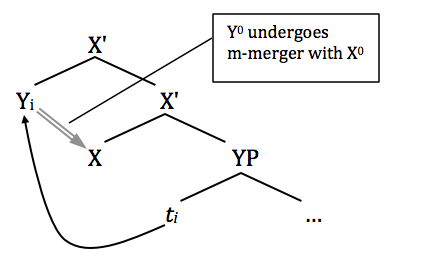 To drive the initial i-Merge movement of a lower head, we assume a simplified version of Adger’s (2003) feature system in which all complementation involves categorial feature checking. Movement of a category is triggered when an EPP feature is associated with an unvalued feature; such a movement-triggering EPP property is indicated with *, following Adger. Head movement from a complement XP is thus triggered by an EPP feature linked to the very uF that triggers complementation on the selecting head, uF*.For example, T selects for a vP, so T bears a uv feature that requires complementation by vP.  In French, the v head moves to T, so we conclude that French T bears not just uv, but uv*., The uv* feature on French T triggers movement of v followed by m-merger: the v head adjoins to T', checking uv*, and then m-merges with T, producing v-to-T verb-raising. We work through a toy derivation of French V-to-T movement in (34) and (35) below. Each (re)Merge operation is a cycle in which Matushansky's m-merger operation can apply. In the partially derived tree in (34) of the French sentence Il parle, 'he speaks', V has already undergone one such operation, checking v's categorial-selection uV* feature. V has therefore adjoined to v', due to the EPP property of uV* on v. V and v have subsequently undergone m-merger to create the complex [v+V]v node. (The v also has triggered e-Merge of the external argument DP.) We join the derivation at the point at which T merges with the complete vP:At the point of merger of T:…	T’Tuv*, uCase*	vP	DP		v’		il		he	vuV		VP	       V      vuV		…tv…		   parle	    Ø		   speakDue to the c-selectional uv* feature on French T, the element which occupies v head-moves and adjoins to T'. (We assume that every category type bears an interpretable feature of that category type; indeed, following Matushansky 2006 and Panagiotidis 2014, that is likely what it means to be a category of a given type. So v has iv, T has iT, and so on, against which corresponding uv, uT features can be checked. See Panagiotidis 2014 for an extended discussion.) Following movement and adjunction of v to T', m-merger applies, producing the [[v+V]v +T]T complex head illustrated in (35):After head movement (re-Merge + Lowering/m-merger) of v to T has applied:…	T’Tuv*, uCase*		vP        vuV* Tuv*, uCase*	DP		v’       	    Ø		il     V   vuV*		he	tv		VPparle   Øspeaks						…tv…In contrast, in English, T bears simple uv, not uv*—the English T head lacks the additional movement-triggering EPP property. English T's uv feature is checked against v in situ, and so lexical verbs need not raise higher than v in English. In contrast, English auxiliary verbs do raise to T.  Auxiliaries, then, represent a distinct subcategory (or 'flavor') of v; call it vAux. The English T element which selects vAux bears a uvAux* feature. The same process as outlined for French above then raises English auxiliaries to T.	The key ingredients we appeal to in our analysis below are summarized in (36):a.         	uF triggering complementation by a category headed by iF 	b.         uF* triggering complementation by a category headed by iF and 
 	 	head movement from iF        	 	c.         	Different 'flavors' of the same category can have 
  	         		different * values (that is, different head movement-triggering 
 			EPP properties).We now apply this technology to the problem of the Talmian parameter.Technical Implementation II: Res to v MovementOur central assumption is that change-of-state v heads like vCAUSE and vBECOME share a c-selectional feature which ensures they take a result-denoting complement, which we call Res(ult)P, following Ramchand’s 2008 terminology. 	vP		Underlying vP substructure of Maria ha pulito il video	DP		v’           Maria	vCAUS		ResP          Maria	-i-					DP		Res		        il video	         Res   √		     the screen	                 pul-    clear In (37), the root √pul- expresses the result. However, as we have seen, many distinct categories can denote result states, including PPs and adjectives as well as verb roots with appropriate semantic content like √pul-. The interpretability of a given root in a position is determined by the interaction of the lexical semantics encoded by the root and the truth-conditions imposed by the structure in which it is introduced. The notion that roots are introduced in an ‘exoskeletal’ functional frame which has an independent structural meaning is central to constructionalist approaches to verb-frame alternations like the one developed here. We follow Levinson 2007, among others, in assuming that roots are introduced via adjunction. Here, the root √pul-‘clear’ is adjoined to Res (and m-merged with it), since it provides the predicate of result. We have seen that Result must be ‘in the verb’ in verb-framed languages. We implement this requirement syntactically by proposing that the complement-selecting feature on change-of-state v is uRes*, requiring head movement from Res to v. The syntactic requirement that Res move to v will ensure that any result-denoting morph occurs in the verb, as illustrated in (38). 	vP		    vP substructure of Maria ha pulito il video following					Res-to-v movement	DP		v’           Maria	vCAUS			ResP          Maria				           Res  vCAUS	DP		tRes			 -i			         Res √	        il video			    pul-	     the screen	                           clear Now consider the derivation of tessere ‘weave’ on the Material/Result reading discussed in section 3.2 above. In such a case, the root of tessere names the result, the weaving, and so the root √tess- is adjoined to Res. The derivation of a Material/Result structure Maria ha tessuto il lino, ‘Maria wove the linen’ is fully illustrated in (39). The ResP is constructed denoting the result state [[il lino] [Res √tess-] ]ResP . A change-of-state v bearing the c-selectional feature uRes* selects the ResP. In consequence the result-denoting head Res is required to adjoin to v', checking the uRes* feature and undergoing m-merger with v: v'v°uRes*				ResP         Res        vCAUS uRes*	DP		tRes  		(e-)		il lino      Res  √tess		            the linen			    weave	The upshot of the Res-to-v head movement requirement is that no Res can be left stranded in verb-framed languages. This entails that there can be no adjectival resultatives, no verb-particle constructions, and no directed manner-of-motion constructions: all of them involve stranded Results. Since the Goal PP in the carve/sculpt Created Result structure also names the Result, no Created Result structures can occur in Italian, because there can be no structures where the Res does not incorporate into v. This is illustrated for the ungrammatical *Maria ha tessuto il lino in una tovaglia, ‘Maria wove the linen into a tablecloth’. *	v'			 Ill-formed due to unchecked uRes* feature.vuRes*				ResP       √	          vCAUS uRes*	DP		Res'  √tess-         e- 		il lino   weave			the linen       Res	DP				        in		 una tovaglia				        in		a tableclothThere are two further derivations made possible by this system of assumptions that we need to consider and rule out. The first involves a derivation with the same base structure as (40), but in which Res moves and m-merges with v before a Manner root √ undergoes e-Merge with v’, and subsequently m-merges with it in the way described in section 4.3 below.  The would-be output of this derivation is illustrated in ((41)). *	v'			v°uRes*				ResP       √	          v		DP		Res'  √tess-         	 		il lino   weave    Res  v CAUS uRes*	the linen       tRes	DP     in			     	   		una tovaglia				        		a tableclothThis structure violates the Manner/Result Complementarity constraint (Rappoport Hovav and Levin 1998 et seq.). We postpone a full account until section 5.2, after we have presented the technology we adopt of manner incorporation in 4.3. In a nutshell, we propose that manner incorporation cannot occur in combination with Res movement because of the restricted categorization potential of ‘little-x’ heads like v, a and n. 	The second derivation made possible by this system involves adjoining a root as a modifier of Res in a Created Result structure, and then incorporating that complex head into v, thereby checking the uRes* feature of v while stranding the DP complement of Res (the ‘created result’):*v'			v°uRes*				ResP     Res°          v CAUS uRes*	DP		Res'  	         	 		il lino√tess- Res°  			the linen       tRes	DP				        		una tovaglia				        		a tablecloth	Nothing intrinsic to the formal system rules out this derivation. What then goes wrong? Let us consider carefully what this derivation would mean. How would a structure with both a bare root adjoined to Res and a DP complement of Res be interpreted? If Levinson (2014) is correct about the contribution of carve/sculpt verbs adjoined in the Res position, the problem here is not syntactic, but semantic: The structure contains two different specifications of the result of the verbal event. According to Levinson, a verbal root of the carve/sculpt class adjoined to a Res head is a predicate of entities, not events. The predicate itself names the created result of the event. If both a DP complement of Res and a √ adjunct of Res are included in the derivation, we have a structure in which a single event role is specified twice, which is prohibited by most theories. The prohibition has been formalized in various ways in the literature, from the Theta Criterion of Chomsky 1981 to the constrained set of compositional rule types of Heim and Kratzer 1998. Carlson (1998) argues that the restriction should be derived from the way the cognitive interface individuates events, namely by virtue of the uniqueness of their participant roles. In short, the derivation in (42) is out because the structure involves a double specification of the Result role.Let us now consider how this system interacts the other alternation patterns we have discussed above. First, let’s look at the spray/load alternation in Italian. As shown in (17) above, a verb like caricare ‘load’ alternates, appearing in either a Figure-Ground frame or a Ground-Figure frame. The explanation is straightforward: spray/load are flexible because they can be understood as naming either of two different result states, as argued by Tenny (1992), Rappaport Hovav & Levin (2005), and others. In the case of load, the root can characterize either the state of a container that has been loaded or the state of a (specific amount) of a Theme that has been loaded . Both involve interpreting the verb as a result, that is, they involve adjunction of the verb root to Res, so both are fine in Italian. The PPs in such examples (con la paglia ‘with the hay’ and sul camion ‘on the truck’) do not themselves name the entailed result, but modify it.Turning to English, without the * on uRes, (40) is the appropriate structure for the created-result frame weave the linen into a tablecloth. The uRes complementation feature on English change-of-state v° is able to check against the satellite Res in situ. Hence English allows Created Result structures.Similarly, in manner-of-directed-motion constructions the PP is structurally an unincorporated Res. Hence it is compatible with English and its in-situ Res-checking, but not with Italian and its uRes* feature on v. The relevant structure for an impossible manner-of-directed-motion construction such as (1)b *La barca galleggió nella grotta, ‘The boat floated into the cave’ is illustrated in (43) below. (See section 5 for discussion of why combining Res-movement with manner-modification of v is ungrammatical.)*	v'			 Ill-formed due to unchecked uRes* feature.vuRes*				ResP       √	          vBECOME uRes*	DP		Res'  √gallegg-     i- 		la barca   float				the boat       Res	DP				        n(e)l-	-la grotta				        in		the caveAgain, to derive the corresponding well-formed English sentence, it suffices to remove the head movement requiring * on v’s uRes feature. Technical Implementation III: Manner Incorporation.In the derivation above, then, we understand how a result-denoting complement such as into a tablecloth or into the cave can be expressed separately from the verb in the English case, but cannot be expressed separately in Italian. How then does a manner-denoting element such as √weave or √float come to be realized in the v position in the English sentence? The head movement mechanism proposed by Matushansky predicts the existence of just such a possibility (Matushanky 2006: 86-89). We propose that 'Manner Incorporation' is implemented via the e-Merge equivalent of Matushansky's i-Merge head movement structure. If, instead of selecting an element from within the complement for Merge, (i.e. instead of i-Merge), the derivation instead selects an element from the Numeration, that element can be e-Merged at the root of v' and undergo m-merger to adjoin to v, in exactly the way illustrated above for the i-Merge option. Given Matushansky's technology, it would be surprising if such an operation did not exist; e-Merge and i-Merge are equally predicted to be possible, from a Minimalist viewpoint. This portion of the derivation is illustrated in (44) below.v'

 √		v'			weave	vCAUSE uRes			ResP       				DP		Res' 				the linen				       Res	DP				        into	 a tableclothThe interpretation of the adjoined √ element as a manner adverbial follows naturally from this structure: the sister-to-v' position is the classic locus for adverbial modification in general (see e.g Carnie 2012). Alexiadou and Lohndal 2011 also make exactly this point about the adverbial interpretation of e-merged roots. The fact that the root subsequently undergoes m-merger with the v head does not affect its LF interpretation, which proceeds as for any adverbial; √carve is interpreted as an event modifier, contributing its content via Predicate Modification precisely as expected within a neo-Davidsonian event semantics (see, e.g., Pylkkänen 2002, Levinson 2007, Ramchand 2008, a.o.).Note that this operation is just as available in Italian as in English; in fact, it provides the content for Res in Product/Creation structures like tessere la tovaglia ‘weave the tablecloth’. Nothing about the syntax or morphology of Italian prevents e-Merge of an manner-denoting verb root at the v' level.  The explanation for the unavailability of manner-of-result clauses is due to the need for EPP uRes*-feature checking in the Italian v, not because e-Merge is impossible in Italian. We spell out our structural analysis of Product/Creation structures, and propose an explanation for manner/result complementarity, as well as developing the internal structure of Res and some consequences of the account, in the next section.Implications and Consequences Having established the technical details of our proposal in terms of Res-to-v parameterization, we now discuss how it relates to several issues in the Talmian landscape. First we discuss whether the parameter is a property of all elements of category v in a given language or varies with v’s featural content. As noted above, we consider that variation in different subtypes of v is important, given the availability of the Product/Creation structure in Italian; we discuss this point in more detail in section 5.1. Having established our analyses of the full carve/sculpt paradigm, we then turn to the implementation of the manner/result complementarity constraint: why can’t a verb simultaneously host a Res head and a Manner-denoting Root? We propose that the answer is that little v, as a categorizing head, can only categorize a single incorporated item (5.2); this, we assume, is a general property of categorizing heads. Then we turn to the well-documented problem of the multi-faceted behaviour of certain verbs in otherwise relatively strict languages; accounting for these subpatterns requires elaborating the internal structure of Res into Path and Location components, along lines previously developed in the literature (5.3). We then look in further detail at ‘satellite-framed’ English, which allows Result to be expressed either as a satellite or incorporated into the verb; this requires a slight adjustment to the conception of the uRes parameter, such that the movement-triggering uRes feature on v is underspecified for * in English, rather than mandatorily lacking * (5.4). Other Flavors of vIs v in general subject to a uRes checking requirement in Italian? Or are there different subtypes of v with different checking requirements? In fact, it is clear that the Res checking requirement applies only to the change-of-state 'flavors' of v, CAUSE and BECOME. On the creation reading of tessere ‘weave’, the verb root is interpreted as a Manner modifier; it describes the manner in which the creation of the doll comes about. We conclude that the creation reading involves a different 'flavor' of v, namely vDO. The vDO head does not take a ResP complement; rather, it selects for a DP (Folli and Harley 2005). This DP does not head-move into v; thus, vDO has a simple uD feature determining its selectional properties. Since this selectional feature of vDO allows checking of uD in situ, a Manner element √tess- may e-Merge, adjoining to v', and undergo m-merger with vDO, producing tessere la tovaglia ‘weave the tablecloth’. We thus exploit the idea that the syntax of Italian is able to realize e-Merge of a Manner element, as long as the v in question does not select for ResP.v’
 vDO uD			DP√    vDO uD 		la tovagliatess- -e-		the tableclothweave - TH-Confirmation of the view that the availability of √ e-Merge depends on the particular flavor of v comes from the interaction of animacy with the creation vs result interpretations of these verbs. Folli and Harley 2005 showed that inanimate external arguments are felicitous as Causer subjects of vCAUSE in both Italian and English, but infelicitous as subjects of activity verbs. They attribute this to the typical inanimate argument’s inability to serve as a true Agent subject of a vDO predicate, which requires teleologically capable external arguments (Folli and Harley 2008); most inanimate external arguments are not teleologically capable. This difference manifests itself as a preference for a resultative small clause in constructions with inanimate (teleologically incapable) subjects. The reflex of the presence of a small clause in the examples below is the particle up in English, and the reflexive si and auxiliary essere ‘be’ in Italian: The washing machine chewed the laundry #(up).Il mare #ha / si è mangiato la spiaggia.		the sea #has / REFL is eaten the beach		‘The sea ate the beach up.’These facts suggest that we can use animacy (appropriately controlling for teleological capability) as a diagnostic for the 'flavor' of a given v: A verb which insists on an animate external argument is likely to involve vDO, with consequences for the kinds of complementation structure it can select (Folli and Harley 2005, 2007, 2008, 2012). The vDO flavor typically selects a nominal complement (sometimes an event-denoting nominal), while, as we have seen, vCAUSE selects a ResP (‘small clause’) complement. Martin 2015 and Alexiadou, Martin and Schäfer 2017 develop this connection between (in)animacy, causation and result entailments further, providing additional tests and data in French and German. Applying this diagnostic to our Italian alternating verbs, we discover that the Product/Creation interpretation is infelicitous with inanimate subjects (48a), pace fn 25, while inanimate subjects are felicitous with the change-of-state Material/Result reading (48b):a.	#La roccia che è rotolata giù 	ha modellato 	una farfalla (sulla spiaggia).	The rock that is rolled down 	has modelled 	a butterfly (on.the beach)	‘The rock that rolled down modelled a butterfly (on the beach).’		b.	La roccia che è rotolata giù 	ha modellato 	la sabbia.	The rock that is rolled down 	has modelled 	the sand	‘The rock that rolled down modelled the sand.’We take this pattern to suggest the two readings of these verbs involve distinct flavors of v°: The creation reading (whose object is a true Incremental Theme in the sense of Dowty (1991)) requires vDO, and hence is infelicitous with an inanimate Causer subject which cannot serve as a teleologically capable Agent. The corollary is that the complement to v° on the Product/Creation reading of these verbs is itself the created nominal. This is consistent with the treatment in Folli and Harley 2005, where true Incremental Themes, whose extent measures-out an event, must be complements of vDO.  The pattern in (48a) tells us that creation frames do not have a ResP complement whose Res head denotes a state of being-in-existence; more generally, it mitigates against any small-clause analysis which treats creation verbs as change-of-state verbs involving a null existence predicate as the endstate (contra the spirit of the treatment in Dobler 2008b, Beavers 2008). In contrast, (48b) shows that the change-of-state Material/Result reading of these verbs does require a ResP (“small clause”) complement, which in turn is compatible with an inanimate external argument serving as the Causer argument of the selecting vCAUSE. The key point for the current discussion is that the uRes* feature setting in Italian is only relevant for v flavors which select a ResP, as expected. Flavors of v which select some other type of complement, such as vDO, are compatible with direct manner modification, and hence the Product/Creation structure illustrated in (45) is available in Italian. Manner/Result ComplementarityRappaport Hovav and Levin (1998 et seq.) observe that there seems to be a prohibition against 'dual' lexicalization of both manner and result content in a single verb, and propose (2010:25) to encode this restriction as a constraint on the way that verb roots are associated with event-structure schemata: A root can only be associated with a single position in a given LCS.In the current framework, the problem is slightly different. Our formalism inherently encodes manner-result complementarity for monomorphemic roots, in that a given root can only be adjoined to a single position in the exoskeletal verbal structure. However, for us, the syntax, including adjunction, is fully productive in both Italian and English, so we expect both e-Merge and i-Merge to be possible in both languages. What, then, prevents a manner-modifying root from e-Merging with v in addition to an i-Merged Res complement? Such a derivation, illustrated above in (41), would produce a kind of V-V or P-V compound, where one element encoded Manner and the other Result, something like Gianni ha scolpi-intagliato il pezzo di legno, ‘Gianni sculpt-carved the piece of wood,’ or Gianni ha in-tessuto il legno ‘Gianni has in-woven the wool,’ (or tess-in-ito il legno, ‘wove-in-en the wool’)  yet such dual-specification structures are absent from both English and Italian. We argue that manner-result complementarity derives from a restriction imposed by the morphology/syntax interface. The syntactic operations needed to generate such a structure are available, but a well-formedness constraint is violated when a root undergoes m-merger with a v° head that has already undergone m-merger with something else.Several approaches are possible. Perhaps the m-merger cycle can be calculated only once for a given projection (see Choi and Harley (to appear) for a constraint of this type on another morphological operation). Perhaps there is a morphological constraint in non-incorporating languages such as English or Italian against having two roots in a single v (see Choi 2011 for relevant discussion). However, another, more fully fleshed-out, proposal already exists in the literature, in the form of a categorization constraint proposed by Embick (2010). We adopt his approach here. Embick (2010) argues that roots are subject to a categorization restriction. Roots must combine with a 'little x' head to receive a category; uncategorized roots are ill-formed. In combination with this, Embick proposes the key constraint that we make use of here: a single v head can categorize only one element. The idea is that little x categories determine or check the category of an element they undergo m-merger with only once.Let us assume that the m-merger operation entails categorization of whatever element is undergoing m-merger. This idea is central to syntacticocentric accounts of derivational morphology: [category]n becomes adjectival [[categori]n-al]a because incorporating and m-merging into the a head realized by -al is the very operation that changes the category of category. We assume that root elements are special in that they must undergo m-merger with a categorizing head. (Though common in the literature, this assumption is not always adopted. See Alexiadou and Lohndal 2017 for a recent overview of approaches to root categorization.) On the present view, a root cannot simply remain standing alone in a phrasal adjunct position, sister to v’, for it does not itself have a category and is therefore not legible at the interface. If, as Embick proposes, a given v head can categorize only once, we derive manner/result complementarity. Consider the derivation that would produce the ill-formed structure illustrated above in (41). The step prior to the structure in (41) is illustrated below in (49), where the root has e-Merged with v’, but has not yet undergone m-merger with v: 	v’

     √tess		v'			v°uRes*				ResP      	     Res°     v CAUS		DP		Res'       	   	 			il lino   					the linen       tRes	DP					        		una tovaglia					        		a tableclothHere, a Manner √tess is e-Merged with a v’ which has already undergone m-merger with an i-Merged Res. The v head has recategorized Res by virtue of m-merging with it (the Res head is now part of a result-naming verb). The Manner √tess, e-merged with v’, now cannot be categorized by m-merger with the v, which has already used up its categorization abilities. The Manner root thus has to remain adjoined and uncategorized, which roots cannot do. The appeal of this approach is that it produces the complementarity result by ascribing a general property to all category-bearing heads, rather than stipulating a restriction that applies specifically to verbs.Manner Leakage in Verb-Framed Languages: Decomposing ResAlthough the Talmian parameter is clearly active in Italian grammar in that directed manner-of-motion constructions are quite rare and certainly not productive in comparison to English, the literature has identified certain exceptions in Italian and related languages. As has frequently been noted (Folli 2002 and others; see Beavers, Levin and Tham 2010 for a comprehensive review of this issue), certain manner of motion verbs like correre and volare can co-occur with a goal-denoting PP complement in Italian:a.	Gianni è corso al negozio.			Gianni is ran to.the store			‘Gianni ran to the store.’		b. 	L’aereo è volato sotto il ponte.			the.plane is flown under the bridge			‘The plane flew under the bridge.’How can the head movement parameter we propose be adapted to allow for such lexeme-specific ‘leakage’? In fact, the feature-based checking account can be relatively easily adapted to allow specific verbs to permit stranding of goal PPs, just as English allows the subclass of auxiliary verbs to head-move to T. The feature-based view of parameter setting due to Borer (1984) and espoused by Chomsky (1993 et seq.) is well-suited to provide for such lexeme-specific behavior.Folli (2002) showed that the class of apparent manner verbs which permit the expression of a Goal PP in Italian in fact have Path semantics contained within them (just like andare ‘go’, the generalized motion verb), so they are not true exceptions to the general pattern of Italian: the verb root encodes the Path component of meaning. The question is why these verbs allow a prepositional expression of the location that serves as the endpoint of the path? The key to this variation is the fact that the category 'Result' is actually complex, decomposing into two independent semantic components, the path of motion and its location endpoint (as reflected in English complex prepositions into, onto etc, illustrated in (4) above). Following Koopman (2000), Svenonius (2008), Ramchand (2008), Gehrke (2008), among others, we now present a fuller, fine-grained internal structure for ResP, decomposing it into (minimally) two components, a scalar projection, which we label PathP, and a terminus point specification, labelled LocP. (It is worth noting that Levinson 2014, in her treatment of the Product/Creation vs. Material/Result alternation, proposes exactly this structure as well.) Rather than uRes* simpliciter, the Italian v head has a uPath* feature requiring movement of Path to v, expressing the idea that the Path component of the Result semantics is encoded in the v head.The key to these exceptional verbs lies in varying the selectional properties of the lower Path head. Almost all change-of-state predicates in Italian also require conflation of the endpoint with the scalar component. That is, the Path head usually has a uLoc* feature requiring overt checking, and subsequently the uPath* feature of v° ensures that the all the separate components of the complex Result complement are conflated and realized in the verb. (This is why we were able to treat ‘Res’ as a simplex unit in the basic analysis presented in section 4.2 above). Result verbs, including intagliare 'carve' or tessere ‘weave’ on the Material reading, caricare 'load' on either of its readings, and all other normal change-of-state verbs such as pulire ‘clean’, require head movement from Loc into Path and thence to v. Such verbs form a class. Any Path head of that class selecting a LocP will have a uLoc* feature, mandatorily triggering head movement. The exceptional facts in (50), however, show that a few verbs involve a Path that can strand Loc, i.e. a Path that has a uLoc feature, rather than a uLoc* feature. For these verbs and these verbs only, a terminus-specifying Locative PP may be left downstairs in Italian. vPvuPath*		PathP		(=ResP)-o      	PathuLoc		LocP        √	     PathuLoc	Loc		DP     cors-   -Ø		a-					-l negozioAs argued by Folli 2002, then, these apparent ‘manner’ verbs are not manner verbs at all; their lexical content is actually the Path° component of the structure. We can see this in the bleaching of the verbal entailments related to manner in sentences with and without the Goal PP:a.	Gianni ha corso. #Ha preso la macchina.Gianni has run. Has taken the car.‘Gianni ran. #He took the car.’ 		b.	Gianni è corso al supermercato. Ha preso la macchina.Gianni is run to.the supermarket. Has taken the car.‘Gianni ran to the supermarket. He took the car.’c.	Gianni è/*ha volato a casa (quando ha saputo che suo filgio stava male).	Gianni is/*has flown to home (when has known that his son was poorly)	‘Gianni flew home when he learned that his son was unwell.’ The verbal root in (52b, c)is a modifier of the PathP constituent, rather than of the vP constituent; consequently, it is interpreted as entailing something about the traversal of the path, not about the manner of motion. In (52b) the content of corso is communicating simply that Gianni travelled rapidly along the path; not that he actually ran using his legs; similarly in (52c), Gianni did not take a plane to get home, rather he just went home speedily.This in turn relates to the discussion in Folli and Harley 2006 regarding the presence or absence of temporal overlap between the manner and either the causation or path component in verbs of caused-manner-of-motion in English. Following observations in Levin and Rappaport Hovav 1995, 1999 and Ritter and Rosen 1998, Folli and Harley (2006) note that when the manner verb modifies (i.e., adds entailments to) the causation component of a motion construction, there need be no temporal overlap between the manner event and the result event, as in (53)a. In contrast, when the manner verb introduces an entailment concerning the traversal of the path, the result event of motion and the manner event must be completely cotemporaneous, as in (53)b:a. 	Mary whistled the dog to her side.	
 			whistle(e) > [temporal precedence] go.to.side(dog, e)b.	Mary rolled the log to the pile.		
 			roll(e) = [temporal coincidence] go.to.pile(log, e)We are seeing the same effect in (52) here: The verb correre is interpreted as a manner of path-traversal rather than a true manner of motion due to its location as a modifier of PathP; this interpretation is a straightforwardly compositional one. Within the framework we have proposed, this is the only kind of 'leakage' that is permitted. See Tomioka 2011 for a related analysis of different positions for verb roots in Japanese complex motion predicates.A similar analysis accounts for the behavior of ‘pure’ change-of-state verbs in Romance, which permit adjectival complements in the same way a Germanic resultative construction does. Such verbs include rendere ‘render’ and divenire ‘become’:a.	La guida 	ha reso 	più interessante 	la visita.
 		The guide 	has rendered 	more interesting 	the visit
 		‘The guide made the visit more interesting.’b.	La visita 	è divenuta 	più interessante.	The visit 	is become 	more interesting	‘The visit became more interesting.’These predicates necessarily incorporate Path, (i.e. they entail a change of state), but select for the uLoc variety of Path, rather than the normal Italian uLoc* Path. (In this case, LocP could be perspicaciously renamed StateP or similar, but its contribution to the composition of event structure is parallel, providing a non-locational threshhold defining the endpoint of the scalar change introduced by Path.) Consequently, with these verbs, the endstate of the change can be syntactically independent, encoded as a stranded resultative adjective that does not need to head move to Path and thence to v. Thanks to a reviewer for helping us clarify this point. Satellite-Framed Languages: Optionality vs. RequirementWe have proposed that in satellite-framed languages, change-of-state v's uRes feature (strictly speaking, its uPath feature, as we have just seen) may be checked without triggering head movement, allowing for Manner incorporation in change-of-state structures via e-Merge of a Manner element, followed by m-merger. English makes very productive use of this option, permitting Manner incorporation in a number of ‘unselected object’ constructions, including the way-construction, the fake reflexive construction, and others, illustrated with the naturally-occurring examples in (55). a. Babe Ruth homered his way into the hearts of America.  (Jackendoff 1990)        	b. Peggotty, with some uneasy glances at me, curtseyed herself out of the room without replying. 	c. It amazed the cast and crew with its ability to smoke the tires into oblivion. However, it is clear that satellite-framed languages like English also permit Res movement. Res-to-v movement in satellite framed languages is sometimes mandatory, as with verbs like compose, which reject resultative and particle constructions, and sometimes optional, as with open, which can occur either as a verb on its own (a case of Res-movement of √open) or in a particle construction (Res-stranding+Manner incorporation of √open). a.        	John opened the window.        	      Res-moving, √open=Result         	b.        	John opened the window up.        	      Res-stranding, √open=Manner  	The different structural sources of the verbal root in the two sentences above can be diagnosed by re-prefixation, which requires movement from Res, as proposed in Harley 2004 (but cf. Marantz 2000 for a different perspective). (15)  	a.        	John reopened the window.		(Res-moving i-Merge, 
 							re-affixation possible)        	b.        	*John reopened the window up.	(Manner-adjunction e-Merge, 
 								no re-affixation possible)We have proposed that the i-Merge requirement in Italian is due to the Res* selectional feature on v. Given that this requirement is not present in English, we can think of the English setting of the parameter in one of two ways. It could be that English CoS v° necessarily lacks the Res* feature (that would be a kind of negative version of the positive setting), or it could be that v simply doesn't care what kind of Res feature it is bundled with (an underspecified approach to the 'off' setting). If we adopt the latter view, we can think of English as permitting optional bundling of the * feature with change-of-state v's selectional Res feature. This captures the intuition behind ‘deficiency’ approaches, which observe that satellite-framed languages seem to allow a superset of the structures permitted in verb-framed languages. There is an analogy here with phonological typology: Languages that permit syllables with coda consonants, for example, also permit syllables without codas, while the reverse is (obviously) not true. Optional bundling of the movement-triggering Res* feature with v is expected if we adopt an underspecification approach to the parameter.  A similar approach is needed for unergative verbs and light-verb constructions in both Italian and English; there are often two legitimate realizations of unergative structures with vDO: English dance vs do a dance, and Italian camminare 'walk' vs. fare una camminata 'do a walking', and so on. See Folli and Harley 2012 for discussion of the latter. If vDO's complementation feature is underspecified for the EPP property, and is thus optionally bundled with *, the variation observed in unergative N-incorporation can be accounted for. Here, however, the need for morphological filters related to those proposed by Acedo-Matellan (2006, 2010) or Real-Puigdoillers (2011) becomes evident. Specific vocabulary items’ morphological requirements can override uRes~uRes* optionality in English. With such items, truly morphological requirements constrain the free application of syntactic possibilities. In particular, derivations of verbs with morphologically bound roots will fail in the morphological component if they happen to be selected by a v bundled with uRes rather than uRes*, since the structure would strand the root. As noted above, English compose rejects occurrence with a particle, in contrast to semantically similar write—one can write up an idea but not *compose up an idea. Higginbotham (p.c.) frequently commented on the very salient difference between ‘come in’ languages and ‘avanti’ languages, or ‘give up’ and ‘resign’ languages. Our proposal is that at the point of Vocabulary Insertion, a bound verb stem like √pose is conditioned by one or more of the particular particles in Res. For example, √pose might be realized by a contextually conditioned Vocabulary Item of the type in (57):√ ⇿ pose / [ [{com-, im-, re-, de-, trans-, op-, pro-}]Res° [ ___ v] ]vIf the context for insertion does not match the structural description that conditions a particular vocabulary item, the form will not be generated, even if the syntax produces it. It is important, however, that the morphological component acts as a filter on derivations, not as a driver of them (contra Acedo Matellan 2006, 2010, Real Puigdollers 2011). See, for example, Harley (2014) for discussion of morphological conditions on root insertion.Conclusions We have argued that the lack of flexibility in change of state constructions in verb-framed languages is a reflex of a head movement requirement in those languages. We modelled this requirement as a feature-checking requirement on change-of-state v flavors—Italian has a uRes* on its change-of-state v, not a simple uRes. The proposal is a typical parametric account, which can group together the varied phenomena of Talmy’s generalization, including directed manner-of-motion, verb-particle, and adjectival resultative. It is a parameter of a very well-studied type, a syntactic, feature-based one which does not depend on assuming that verb-framed languages are deficient in either their syntax or their lexical inventory. We have not yet seen, however, how the account extends to two other constructions which have been suggested to correlate with Talmy’s parameter: double object constructions and compounding (example (2) above). We will end with a few brief comments on them.The prohibition on manner-of-directed motion, verb-particle and adjectival resultative constructions derives from the requirement that uRes* be checked in verb-framed languages. How could this requirement explain the absence of double object constructions in these languages?It is possible that the availability of double-object constructions can be unified with the account of verb-particle constructions. Harley 2007 highlights the idea first proposed in Pesetsky 1995 and later taken up in Harley 2002 that double-object constructions involve a null particle. Although to-dative structures are derived in the usual way, with the verb root base-generated in Res and moving to v (see Bruening 2010), double-object structures involve a null particle denoting possession. (The null particle is labelled G in Pesetsky 1995, PHAVE in Harley 2002.) This particle is base-generated in the Res position. The verb root in double-object structures must then be manner-adjoined to v (at least in cases where the verb is not itself the light verb, contrast mail John a letter vs. give John a letter). If this general approach is on the right track, it clearly interacts with the current account to predict that Italian will lack double object structures, as they are effectively disguised verb-particle constructions, and verb-particle constructions are impossible in a uRes* language like Italian. The proposal thus has the potential to capture in a unified way the key typological characteristics mentioned in (2) above, in a Baker-style 'macroparametric' fashion (Baker 1996, 2001). See also Snyder 1995, 2001 and Beck and Snyder 2001, which demonstrate a correlation between these structures in acquisition; our proposal allows for a treatment of this pattern as a clear example of parameter setting via positive evidence. In the current framework, however, we do not predict any correlation with N-N compounding, of the kind suggested by Snyder (1995). We have no reason to think that a change-of-state v is involved in the formation of N-N compounds in either English or Italian. If valid, this correlation would have to find another explanation. To conclude, we have presented a syntactic implementation of the Talmian parameter which captures the parametric character of variation between ‘verb-framed’ and ‘satellite-framed’ languages, and appropriately groups the relevant constructional correlates of the parameter together. The specific implementation nonetheless allows for the possibility of 'mixed' behavior to be associated with specific lexical items in both typical verb-framed or satellite-framed languages. This is very much in the spirit of Beavers, Levin & Tham 2010, who note that the picture that emerges when a broader range of languages are taken into consideration requires an account of complexity that draws on a range of grammatical properties. ReferencesAdger, David. 2003. Core syntax. Oxford: Oxford University Press.Acedo-Matellán, Victor. 2010. Argument structure and the syntax-morphology interface. A case study in Latin and other languages. Doctoral dissertation, Universitat de Barcelona, Barcelona. Acedo-Matellán, Victor. 2012. A layered-derivation approach to conflation. Ms, Cambridge University. http://ling.auf.net/lingbuzz/001631 Acedo-Matellán, Victor. 2016. The morpho-syntax of transition. Oxford: Oxford University Press.Acedo-Matellán, Victor, and Jaume Mateu. 2013. Satellite-framed Latin vs. verb-framed Romance: A syntactic approach. Probus: An International Journal of Latin and Romance Linguistics, 25.2, 227-265Alexiadou, Artemis. 2018. -Able adjectives and the syntax of psych verbs. Glossa: A Journal of General Linguistics, 3(1), 74, 1-27. Alexiadou, Artemis, Elena Anagnostopoulou, and Florian Schäfer, 2006. The properties of unaccusatives crosslinguistically. In Phases of interpretation, ed. by Mara Frascarelli, 187-211. Berlin: Mouton.Alexiadou, Artemis, and Elena Anagnostopoulou. 2011. Decomposing the Greek Verb. Talk presented at 'Approaches to the lexicon: Roots III', June 16, 2011, The Hebrew University of Jerusalem, Jerusalem, Israel.Alexiadou, Artemis, Elena Anagnostopoulou and Florian Schäfer. 2015. External arguments in transitivity alternations: A layering approach. Oxford: Oxford University Press.Alexiadou, Artemis, Fabienne Martin and Florian Schäfer. 2017. Optionally causative manner verbs: when implied results get entailed. Paper presented at Roots V, Queen Mary University/University College London. June 16-18, 2018. Alexiadou, Artemis and Terje Lohndal. 2011. The syntax and semantics of roots. Ms., ZAS and University of Trondheim.Alexiadou, Artemis and Terje Lohndal. 2017. The structural configurations of root categorization. In Roots and labels, ed. by Leah Bauke and Andreas Blümel, 203-232. Mouton de Gryuter. Arregi, Karlos and Isabel Oltra-Massuet. 2005. Stress-by-structure in Spanish. Linguistic Inquiry 36.1: 43-84.Atkins, Beryl T., Judy Kegl, and Beth Levin. 1988. Anatomy of a Verb Entry: From Linguistic Theory to Lexicographic Practice. International Journal of Lexicography 1.2: 84-126. Baker, Mark. 1996. The polysynthesis parameter. Oxford: Oxford University Press. Baker, Mark. 2001.The atoms of language. New York: Basic Books. Beavers, John 2008. On the nature of goal marking and delimitation: Evidence from Japanese. Journal of Linguistics 44: 283-316. Beavers, John. 2017. The spray/load alternation. In The Blackwell Companion to Syntax, ed. by Martin Everaert, Henk van Rimsdijk, Rob Goedemans, and Bart Hellebrandse, https://doi.org/10.1002/9781118358733.wbsyncom066. Oxford: Wiley-Blackwell.Beavers, John, Beth Levin, and Wei Tham, Shiao. 2010. The typology of motion expressions revisited. Journal of Linguistics 46:331-377Beavers, John and Andrew Koontz-Garboden. 2012. Manner and result in the roots of verbal meaning. Linguistic Inquiry 43.3 331-369.  Beck, Sigrid and William Snyder. 2001. Complex predicates and goal PP's: Evidence for a semantic parameter. In Proceedings of the 25th Boston University Conference on Language Development, ed. by Anna H.-J. Do, Laura Dominguez, and Aimee Johansen, 114-122. Somerville, MA: Cascadilla Press.Blomberg, Johan. 2007. Linguistic relativity, mediation, and the categorization of  motion. MA thesis, Lund University. Available at http://lup.lub.lu.se/luur/download?func=downloadFile&recordOId=1324933&fileOId=1324934  Bohnemeyer, Jürgen, Sonja Eisenbeiss, and Bhuvana Naranhimsan. 2001. Event Triads. In Manual for the field season 2001, ed. by Stephen C Levinson and Nick Enfield, 100-114. Nijmegen: Max Planck Institute for Psycholinguistics. Borer, Hagit. 1984. Parametric syntax: Case studies in Semitic and Romance languages. Dordrecht: Foris Publications.Borer, Hagit. 1994. The projection of arguments. In University of Massachusetts Occasional Papers in Linguistics 17, ed. by Elena Benedicto and Jeff Runner. Amherst, MA: GLSA, University of Massachusetts.Borer, Hagit. 2003. Exo-skeletal vs. endo-skeletal explanations: syntactic projections and the lexicon. In The nature of explanation in linguistic theory, ed. by John Moore and Maria Polinsky, 31-67, Oxford: Oxford University Press. Bruening, Benjamin. 2010. Ditransitive asymmetries and a theory of idiom formation. Linguistic Inquiry 41: 519–562. Carlson, Greg. 1998. Thematic roles and the individuation of events. In Events and grammar, ed. by Susan Rothstein, 35-51. Dordrecht: Kluwer. Carnie, Andrew. 2012. Syntax: A generative introduction. 3rd Ed. Malden, MA: Wiley-Blackwell.Chierchia, Gennaro. 1998. Reference to kinds across languages. Natural Language Semantics 6:339-405.Choi, Jaehoon. 2011. Disyllabicity of Sino-Korean compounds: Evidence from ca-compounding. In Proceedings of the 7th Workshop on Altaic Formal Linguistics, ed by Andrew Simpson, 33-46. Cambridge, MA: MITWPL.Chomsky, Noam. 1993. A Minimalist program for linguistic theory. In The view from building 20: Essays in linguistics in Honor of Sylvain Bromberger, ed. by Hale, Kenneth L. and S. Jay Keyser, 1–52. Cambridge, MA: MIT Press. Chomsky, Noam. 1995. The Minimalist program. Cambridge, MA: MIT Press.Chomsky, Noam. 2000. Minimalist inquiries: the framework. In Step by step: Essays on Minimalist syntax in honor of Howard Lasnik, ed. by Roger Martin, David Michaels and Juan Uriagereka, 89–155. Cambridge, MA: MIT Press.Chomsky, Noam. 2001. Derivation by phase. In Ken Hale: A life in language, ed. by Michael Kenstowicz, 1-52. Cambridge, MA: MIT Press.Damonte, Federico. 2005. Classifier incorporation and the locative alternation. In Contributions to the 30th Incontro di Grammatica Generativa, ed by Laura Brugè, Giuliana Giusti, Nicola Munaro, Walter Schweikert, and Giuseppina Turano, 83-103.Venizia: Libreria Editrice Cafoscarina. Demonte, Violeta. 2014. Parámetros y variación en la interfaz léxico-sintaxis. In Panorama de sintaxis, ed. by Angel Gallego. Madrid: AKAL.Dobler, Eva. 2008a. Again and the structure of result states. In Proceedings of ConSOLE XV, ed. by Sylvia Blaho, Camelia Constantinescu and Erik Schoorlemmer, 41-66. Leiden University, Leiden, the Netherlands: Student Organization of Linguistics in Europe.https://www.universiteitleiden.nl/binaries/content/assets/geesteswetenschappen/lucl/sole/console-xv.pdf Dobler, Eva. 2008b. Creating as putting something into the world. In Proceedings of ConSOLE XVI, ed. by Sylvia Blaho, Camelia Constantinescu, and Bert Le Bruyn. 39-50. Leiden University, Leiden, the Netherlands: Student Organization of Linguistics in Europe. https://www.universiteitleiden.nl/binaries/content/assets/geesteswetenschappen/lucl/sole/console-xvi.pdf  Dowty, David. 1991. Thematic proto-roles and argument selection. Language 67.3, 547-619.Embick, David, and Rolf Noyer. 2001. Movement operations after syntax. Linguistic Inquiry 32:4, 555–595Embick, David. 2010. Localism and globalism in morphology and phonology. Cambridge, MA: MIT Press.Fábregas, Antonio. 2007. An exhaustive lexicalisation account of directional complements. Tromsø Working Papers on Language & Linguistics 34.2, pp. 165-199. Tromsø: NordlydFinkbeiner, Matthew, Nicol, Janet, Greth, Delia and Nakamura, Kumiko. 2002. The role of language in memory for actions. Journal of Psycholinguistic Research, 31.5: 447-457.Folli, Raffaella. 2002. Constructing telicity in English and Italian. Doctoral dissertation, University of Oxford, Oxford.Folli, Raffaella and Heidi Harley. 2006. On the licensing of causatives of directed motion: Waltzing Matilda all over. Studia Linguistica 60.2, 121-155.  Folli, Raffaella. and Harley, Heidi. 2005. Flavors of v: Consuming results in Italian and English. In Aspectual inquiries, ed. by Roumyana Slabakova and Paula Kempchinsky, 95 120. Dordrecht: KluwerFolli, Raffaella and Heidi Harley. 2006. On the licensing of causatives of directed motion: Waltzing Matilda all over. Studia Linguistica 60.2: 121-155.Folli, Raffaella and Heidi Harley. 2007. Causation, obligation and argument structure: On the nature of little v°. Linguistic Inquiry 38.2, 197-238.Folli, Raffaella. and Harley, Heidi. 2008. The In(ter)dependence of event structure, aspect and tense, Lingua, 118.11, 1657-1663.Folli, Raffaella. and Harley, Heidi. 2012. The syntax of argument structure: Evidence from Italian complex predicates, Journal of Linguistics, 49, I, 93-125.Folli, Raffaella, Heidi Harley and Simin Karimi. 2005. Determinants of event structure in Persian complex predicates. Lingua 115.10, 1365-1401.Folli, Raffaella and Gillian Ramchand. 2001. Getting results: Motion constructions in Italian and Scottish Gaelic. In Proceedings of WCCFL 20, ed. by Karine Megerdoomian and Leora A. Bar-el, 101–104. Somerville, MA: Cascadilla Press. Folli, Raffaella and Ramchand, Gillian. 2005. Prepositions and results in Italian and English: an analysis from event decomposition. In Perspectives on aspect, ed. by Henk Verkyul, Angeliek van Hout and Henriette de Swartz, 81-105. Dordrecht: Springer. Gehrke, Berit. 2008. Ps in motion: On the semantics and syntax of P elements and motion events. Doctoral dissertation, Utrecht University. LOT Dissertation Series 184.Gennari, Silvia P., Steven A. Sloman, Barbara C. Malt and W. Tecumseh Fitch. 2002. Motion events in language and cognition. Cognition, 83: 49-79.Hale, Kenneth and Keyser, Samuel J. 1993. On argument structure and the lexical expression of syntactic relations. In The view from building 20: Essays in linguistics in honor of Sylvian Bromberger, ed. by Kenneth Hale and Samuel J. Keyser, 53-109. Cambridge MA: MIT Press.Hale, Kenneth and Keyser, Samuel J. 2002. Prolegomenon to a theory of argument structure. Cambridge, MA: MIT Press.Harley, Heidi. 1995. Subjects, events and licensing. Doctoral dissertation, MIT, Cambridge, MA.Harley, Heidi. 2002. Possession and the double object construction . In The Linguistic Variation Yearbook, vol. 2, ed. by Pierre Pica and Johan Rooryck, 29–68. Amsterdam: John Benjamins. Harley, Heidi. 2004. Merge, conflation, and head movement: the first sister principle revisited. In Proceedings of NELS 34, ed. by Keir Moulton and Matthew Wolf, 239-254. Amherst, MA: UMass, GLSA.Harley, Heidi. 2005. How do verbs get their names? Denominal verbs, Manner Incorporation and the ontology of verb roots in English.  In The syntax of aspect, ed. by Nomi Erteschik-Shir and Tova Rapoport, 42-64. Oxford: Oxford University Press.Harley Heidi. 2007. The bipartite structure of verbs cross-linguistically, or Why Mary can't exhibit John her paintings, Ms. University of Arizona (Available on lingbuzz: http://ling.auf.net/lingbuzz/000435 ).Harley, Heidi. 2009. A morphosyntactic account of the 'Latinate' ban on dative shift in English. Handout from talk given at UCSC, May 15, 2009.Harley, Heidi. 2013. External arguments and the Mirror Principle: On the distinctness of Voice and v°. Lingua 125, 34-57.  Harley, Heidi. 2014. On the identity of roots. Theoretical Linguistics 40.3-4, 225-276.Haugen, Jason D. 2009. Hyponymous objects and Late Insertion. Lingua 119(2). 242-262.Heim, Irene and Angelika Kratzer. 1998. Semantics in generative grammar. Cambridge, MA: MIT Press.Higginbotham James. 2000.  Accomplishments. Ms. University of Oxford.Hopper, Paul James. 1985. Cause and effects. Chicago Linguistic Society 21.2, 67-88.Hoekstra, Teun and Mulder, René. 1990. Unergatives as copular verbs. The Linguistic Review 7, 1-79.Jackendoff, Ray. 1990. Semantic structures. Cambridge, MA: MIT Press.Koopman, Hilda. 2000. Preposition, postpositions, circumpositions and particles.  In The syntax of specifiers and heads. Collected essays of Hilda Koopman. London: Routledge.Kratzer, Angelika. 1994. On external arguments. In Functional projections, ed. by Elena Benedicto and Jeffrey Runner, 103-130. Amherst, MA: GLSA, UMass Amherst. Kratzer, Angelika. 1996. Severing the external argument from the verb. In Phrase structure and the lexicon, ed. by Johann Rooryck and Laurie Zaring, 109–137. Dordrecht: Kluwer. Levin, Beth. 1993. English verb classes and alternations. Cambridge, MA: MIT Press. Levin, Beth. 2009. Lexical semantics of verbs I: Introduction and role-centered approaches to lexical semantic representation, Course lecture notes from the LSA Institute Course 116, July 2009.  https://web.stanford.edu/~bclevin/lsa09intro-sr.pdf Levin, Beth, and Malka Rappaport Hovav 1988. What to do with θ-roles. In Thematic relations, ed. by Wendy Wilkins, 7–36. San Diego, CA: Academic Press.Levin, Beth & Rappaport Hovav. Malka. 1995. Unaccusativity: At the syntax-lexical semantics interface. Cambridge, MA: MIT Press.Levin, Beth and Malka Rappaport Hovav. 1998. Morphology and lexical semantics. In Handbook of morphology, ed. by Arnold Zwicky and Andrew Spencer, 248-271. Oxford: Blackwell. Levin, Beth. and Malka Rappaport Hovav. 1999. Two structures for compositionally derived events. In Proceedings of SALT 9, ed. by Tanya Matthews and Devon Strolovitch, 199-223. Ithaca, NY: Cornell Linguistics Circle Publications, Cornell University.Levin, Beth and Malka Rappaport Hovav. 2009. Constraints on the complexity of meaning and VP structure. Snippets 20: 33-35.Levin, Beth and Malka Rappaport Hovav. 2013. Lexicalized Meaning and Manner/Result Complementarity. In Subatomic semantics of event predicates, ed by Boban Arsenijević, Berit Gehrke, and Rafael Marín, 49-70. Dordrecht: Springer. Levinson, Lisa. 2007. The roots of verbs. Doctoral dissertation, New York University, New York, NY. Levinson, Lisa. 2014. The ontology of roots and verbs. In The syntax of roots and the roots of syntax, ed. by Artemis Alexiadou, Hagit Borer and Florian Schäfer, 208-229. Oxford: Oxford University Press. Lewandowski, Wojciech. 2014. The locative alternation in verb-framed vs. satellite-framed languages: A corpus study of Spanish and Polish. Studies in Language 38:864-895.Lucy, John A. 1992. Language diversity and thought: A reformulation of the linguistic relativity hypothesis. Cambridge, Mass: Cambridge University Press.Marantz, Alec. 2001. Words and things. Ms, MIT. Martin, Fabienne. 2015. Explaining the link between agentivity and non-culminating causation. In Proceedings of SALT 25, edited by Sarah D'Antonio, Mary Moroney, and Carol Rose Little, 246-266. Arlington, VA: Linguistics Society of America. Martínez-Vázquez, Montserrat. 1998. Effected objects in English and Spanish. Languages in contrast 1: 245-64. Mateu, Jaume. 2000. Lexicalization patterns and the locative alternation. Unpublished ms., Universitat Autónoma de Barcelona.Mateu, Jaume. 2002. Argument structure: Relational construal at the syntax-semantics interface. Doctoral dissertation, UAB, Barcelona.Mateu, Jaume. 2003. Parameterizing verbal polysemy: The case of bake revisited. In Proceedings of the Chicago Linguistics Society 39, Vol. 1, pp 256-269. Chicago: Chicago Linguistics Society. Mateu, Jaume. 2008. On the l-syntax of directionality/resultativity: The case of Germanic preverbs. In Syntax and semantics of spatial P, ed. by Anna Asbury, Jakub Dotlačil, Berit Gehrke, and Rick Nouwen, 221-250. Amsterdam/Philadelphia: John Benjamins.Mateu, Jaume. 2012. Conflation and incorporation processes in resultative constructions. In Telicity, change, and state. A cross-categorial view of event structure, ed. by Violeta Demonte & Louise McNally, DOI:10.1093/acprof:oso/9780199693498.003.0010. Oxford/NY: Oxford University Press.Mateu, Jaume. 2017. Two types of locative alternation: A syntactic approach. In On verb valency change: Theoretical and typological perspectives, ed. by Albert Alvarez and Ía Navarro, 52-77. Amsterdam: John Benjamins.Mateu, Jaume. and Victor Acedo-Matellán. 2012. The manner/result complementarity revisited: A syntactic approach. In The end of argument structure, ed. by Maria Cristina Cuervo and Yves Roberge, 209-228. Bingley: Emerald Books.Mateu, Jaume & Gemma Rigau. 2002. A Minimalist account of conflation processes: Parametric variation at the lexicon-syntax interface. In Theoretical approaches to universals, ed. by Artemis Alexiadou, 211-236. Amsterdam/Philadelphia: John Benjamins. Mateu, Jaume and Gemma Rigau. 2008. Romance paths as cognate complements. In Romance linguistics: Structures, interfaces, and microparametric variation, ed by P. Masullo Erin O'Rourke and Chia-Hui Huang, 221-235. Amsterdam/Philadelphia: John Benjamins.Matushansky, Ora. 2006. Head movement in linguistic theory. Linguistic Inquiry 37.1, 69-109.McIntyre, Andrew. 2004. Event paths, conflation, argument structure, and VP shells, Linguistics 42–3 (2004), 523–571.Melloni, Chiara. 2012. Event and result nominals: A morpho-semantic approach. Bern: Peter Lang.Papafragou, Anna, Massey, Christine and Gleitman, Lila. 2002. Shake, rattle, 'n' roll: The representation of motion events in language and cognition. Cognition, 84: 184-219.Pesetsky, David. 1995. Zero syntax. Cambridge, MA: MIT Press.Phoevos, Panagiotidis. 2014. Categorial features: A generative theory of word class categories. Cambridge: Cambridge University Press.Pinker, Steven. 1989. Learnability and cognition: The acquisition of argument structure. Cambridge, MA: MIT Press.Pourcel, Sandra Stéphanie. 2005. Relativism in the linguistic representation and cognitive conceptualization of motion events across verb-framed and satellite-framed languages. Durham: University of Durham PressPylkkänen, Liina. 2002. Introducing arguments. Doctoral dissertation, Massachusetts Institute of Techonology, Cambridge, MA. Ramchand Gillian. 2008. Verb meaning and the lexicon. Cambridge: Cambridge University Press.Rappaport Hovav, Malka, and Beth Levin. 1998. Building verb meanings. In The projection of arguments: Lexical and compositional factors, ed. by Miriam Butt and Wilhelm Geuder, 97-134. Stanford: CSLI Publications.Rappaport Hovav, Malka and Beth Levin. 2005. Change of state verbs: Implications for theories of argument rojection. In The syntax of aspect, ed. by Nomi Erteschik-Shir and Tova Rapoport, 274-286. Oxford: Oxford University Press..Rappaport Hovav, Malka and Beth Levin. 2010. Reflections on manner/result complementarity. In Syntax, lexical semantics, and event structure, ed. by Edit Doron, Malka Rappaport Hovav, and Ivy Sichel, 21-38. Oxford: Oxford University Press.Real Puigdollers, Cristina. 2011. Towards a non-syntactic approach of manner incorporation. Paper presented at the Workshop on Verbal Elasticity, October 3-5 2011, Universidad Autónoma de BarcelonaRitter, Elisabeth, and Sarah T. Rosen.1998. Delimiting events in syntax. In The Projection of arguments, ed by Miriam Butt and Wilhelm Geuder, 135-164. Stanford: CSLI. Roberts, Ian. 2012. Head movement and the Minimalist Program. In The Oxford handbook of linguistic Minimalism, ed. by C. Boeckx, 195-219. Oxford: Oxford University Press.Rosen, Sarah. 1999. The syntactic representation of linguistic events, Glot International 4.2:3-11.Romeu, Juan. 2011. Ps and manner of motion verbs in the lexicalisation of spatial features. Paper presented at Workshop on verbal elasticity, Universidad autonoma de Barcelona, October, 2011. Shäfer Florian 2012. Two types of external argument licensing: The case of causers. Studia Linguistica, 66.1, 128-180. Slobin, Dan I. 1996. From "thought and language" to "thinking for speaking". In Rethinking linguistic relativity: Studies in the social and cultural foundations of language, 17, ed. by John Gumperz & Stephen C. Levinson, 70-96. Cambridge: Cambridge Univeristy Press.Snyder William. 1995. Language acquisition and language variation: The role of morphology. Doctoral dissertation, MIT, Cambridge, MA.Snyder, William. 2001. On the nature of syntactic variation: Evidence from complex predicates and complex word-formation. Language 77:324-342Svenonius, Peter. 2008. Projections of P. In Syntax and semantics of spatial P, ed by. Anna Asbury, Jakum Dotlacil, Berit Gehrke and Rick Nouwen, pp. 63-84. Amsterdam: John Benjamins.Talmy, Leonard. 1972. The basis for a crosslinguistic typology of motion/location: Part I. In Working Papers on Language Universals 9, 41-116. Stanford University, Stanford, CA.Talmy, Leonard. 1973. The basis for a crosslinguistic typology of motion/location: Part II. In Working Papers on Language Universals 11, 23. Stanford University, Stanford, CA.Talmy, Leonard. 1975. Semantics and syntax of motion. In Syntax and Semantics 4, ed by J.P. Kimball, 181-238. New York, NY: Academic Press.Talmy, Leonard. 1985. Lexicalization patterns: Semantic structure in lexical forms. In Language typology and syntactic description III: Grammatical categories and the lexicon, ed. by Timothy Shopen, 57-149. Cambridge: Cambridge University Press.Talmy, Leonard. 1991, Path to realisation: A typology of event integration. In Buffalo Papers in Linguistics 91, 147-187.Talmy, Leonard. 2000. Toward a cognitive semantics, Vol. II: Typology and process in concept structuring. Cambridge, MA: MIT Press.     Tenny, Carol. 1992. The aspectual interface hypothesis. In Lexical matters, ed. by Ivan Sag and Anna Szabolsci, 1-27. Stanford: Stanford University.Tomioka, Naoko. 2011. The lexicalization patterns of verbs and V-V compounds. In Interfaces in linguistics: New research perspectives, ed. by Raffaella Folli and Christiane Ullbrich, 151-165. Oxford: Oxford University Press. Travis, Lisa, 2000. Event structure in syntax. In Events as grammatical pbjects: The converging perspectives of lexical semantics and syntax, ed. by Carol Tenny and James Pustejovsky, 145–185. Stanford: CSLI. Travis, Lisa. 2010. Inner aspect: The articulation of VP. Amsterdam: Springer.Trueman, Alex. 2015. Complex motion predicates in Hiaki. Doctoral dissertation, University of Arizona, Tucson, AZ.Vendler, Zeno. 1967. Linguistics in philosophy. Ithaca, NY: Cornell University Press.Wood, Jim and Alec Marantz. 2016. The interpretation of external arguments. In The verbal domain, ed. by Roberta D’Alessandro, Irene Franco and Ángel Gallego, 255-278. Oxford: Oxford University Press.Zlatev, Jordan and David, Caroline. 2003. Motion event constructions in Swedish, French and Thai: Three different language types? Manusya 6: 18-42.Zubizarreta, Maria. L. and Eunjeong Oh. 2007. On the syntactic composition of manner and motion. Cambridge, MA: MIT Press. Raffaella FolliUlster University Room BA-05-014Shore RoadNewtownabbeyCo. Antrim, United KingdomBT37 0QBr.folli@ulster.ac.ukHeidi HarleyDepartment of LinguisticsUniversity of ArizonaTucson, AZ 85721-0028hharley@email.arizona.edu